Namen: ______________________ und Robo erkunden die Tastatur 
und Maus.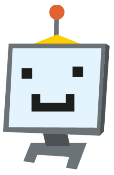 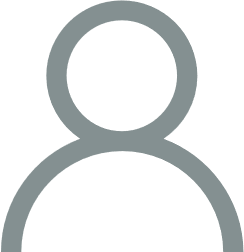 1) So gebe ich dem Computer Befehle: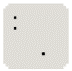 Finde den Punkt           und male diesen grün aus.Finde das Minus           und male dieses blau aus.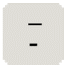 Finde das @-Zeichen         und male dieses rot aus.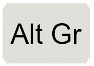 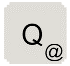 Finde das Alt Gr - Zeichen            und male dieses rot aus.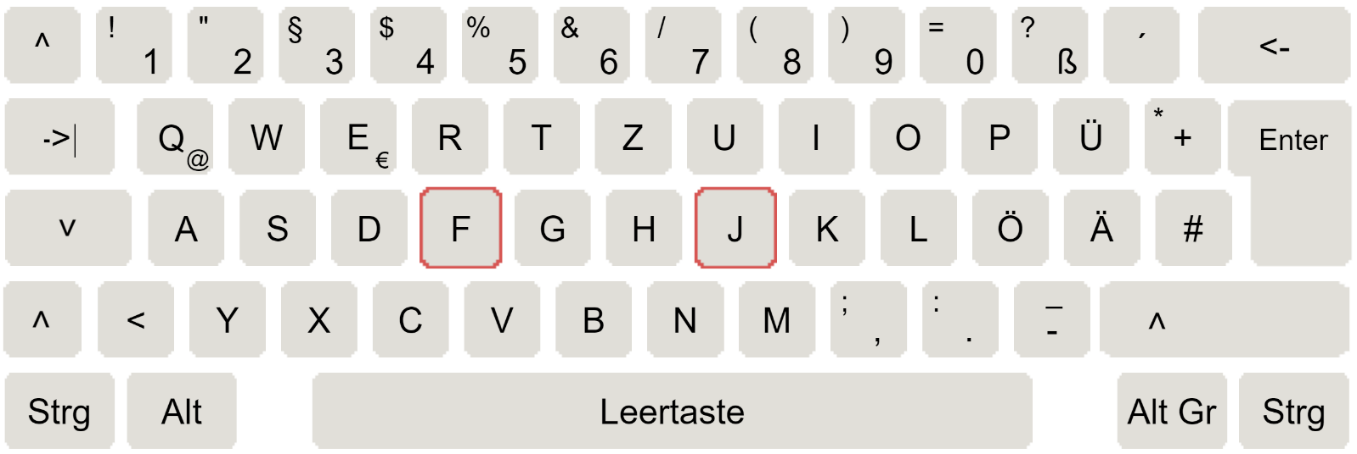 3) Die wichtigste Taste der Maus ist die: ___________ - Maustaste. Male diese grün an.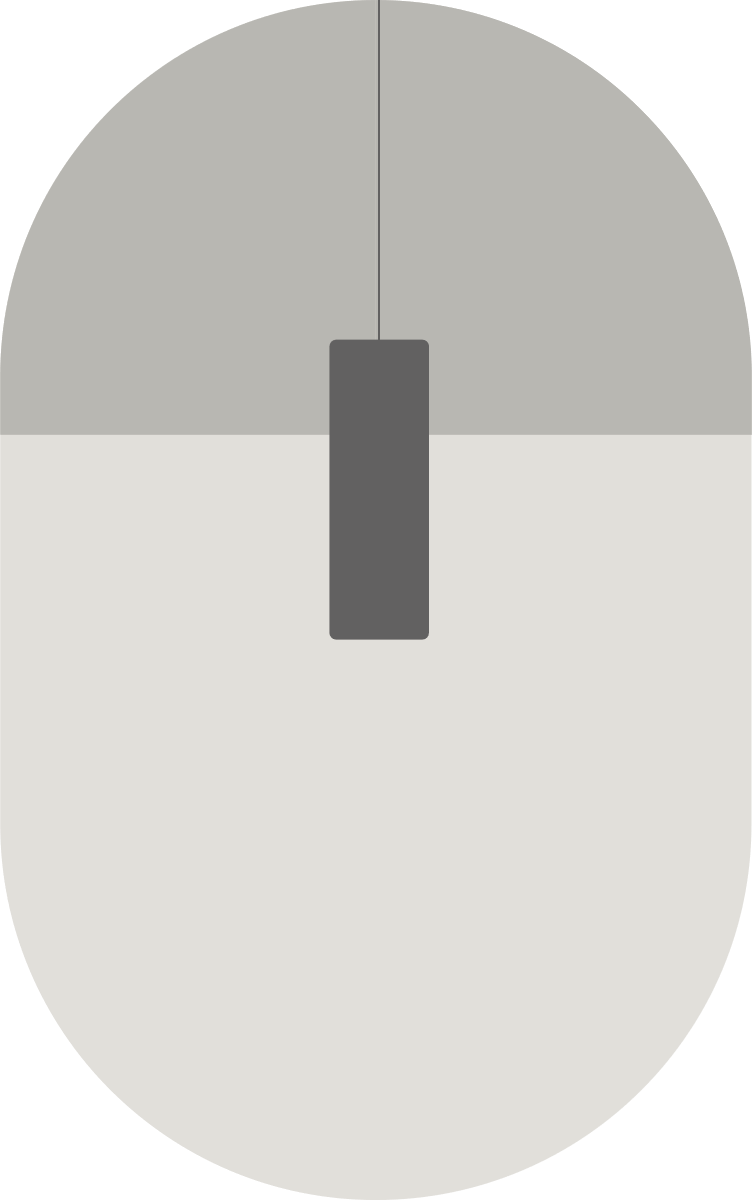 6) Schreibe folgende Wörter. Was antwortet Mr. Robo?WortAntwortspielenSchulesuper.manrichi@schule.dePasswort123!@meine-schule.de